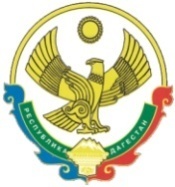 РЕСПУБЛИКА  ДАГЕСТАНСОБРАНИЕ   ДЕПУТАТОВГОРОДСКОГО ОКРУГА «ГОРОД КАСПИЙСК»368300, РД, г. Каспийск, ул. Орджоникидзе, 12, тел. 8 (246) 5-12-88, факс 8 (246) 5-12-88 сайт: kasp.info@yandex.ru.	1 декабря  2017  годаРЕШЕНИЕ № 11423-ой очередной сессии Собраниядепутатов городского округа «город Каспийск»шестого созыва   «О внесении изменений в Решение Собраниядепутатов городского округа «город Каспийск»№ 77 от 29.12.2016 г. «О бюджете городскогоокруга «город Каспийск» на 2017год и плановый период 2018 и 2019годов»     В соответствии с Бюджетным кодексом Российской Федерации, Федеральным Законом от 06.10.2003года№131-ФЗ «Об общих принципах организации местного самоуправления в Российской Федерации» руководствуясь Уставом городского округа «город Каспийск» Собрание депутатов городского округа «город Каспийск,РЕШАЕТ:              В связи с   невыполнением плана по одним источникам неналоговых доходов и перевыполнением по другим, произвести следующие изменения в доходной части бюджета:                1.  В целях полного исполнения расходной части бюджета, а так же в связи с обращениями руководителей  муниципальных казенных учреждений,  в результате пересмотра смет расходов, произвести перемещения средств по отдельным видам бюджетной классификации.               2. Финансовому управлению произвести следующие изменения в бюджетную роспись:            3. В приложениях №6 «Поступления доходов в бюджет», №8 «Ведомственная структура расходов бюджета муниципального образования городской округ «город Каспийск» на 2017год» и №10 «Распределение бюджетных ассигнований  на 2017 год по разделам, подразделам, целевым статьям и видам расходов классификации расходов бюджета»   к Решению Собрания депутатов городского округа «город Каспийск» № 77 от 29.12.2016г.       «О бюджете городского округа «город Каспийск» на 2017 год и плановый период 2018 и 2019годов» произвести соответствующие изменения.          4. Настоящее Решение опубликовать в газете «Трудовой Каспийск» и разместить на официальном сайте администрации городского округа «город Каспийск»          5. Настоящее Решение вступает в силу со дня опубликования в газете «Трудовой Каспийск».Глава городского округа «город Каспийск»	                                                               М.С.Абдулаев Председатель Собрания депутатов                            городского округа «город Каспийск»                                             А.Д.Джаватов  Кодбюджетной классификации Российской ФедерацииНаименованиедоходовСумма123ДоходыУправление имущественных  отношений администрации городского округа «город Каспийск»165 1 11 00000 00 0000 000 Доходы от использования имущества, находящегося в государственной и муниципальной собственности  +1220,0165 1 11 05034 04 0000 120Доходы от сдачи в аренду имущества+800,0165 1 11 07014 04 0000 120Доходы от перечисления части прибыли остающейся в распоряжении предприятия+105,0165 1 11 09044 04 0000 120Прочие поступления от использования имущества находящегося в собственности ГО+315,0165 1 12 01000 01 0000 120Платежи за негативное воздействие на окружающую среду-810,0165 1 14 00000 00 0000 000Доходы от продажи материальных и нематериальных активов-410,0165 1 14 02043 04 0000 440Доходы от реализации имущества, находящегося в собственности городских округов (за исключением имущества муниципальных автономных учреждений, а так же имущества муниципальных унитарных предприятий, в том числе казенных), в части реализации основных средств+890,0165 1 14 06012 04 0000 430Доходы от продажи земельных участков находящихся в государственной и муниципальной собственности-1300,0Всего доходов-№п/пНаименованиеКБККБККБККБКСумма(тыс. руб.)№п/пНаименованиеведомствоРПРЦелевая статьяВидрасходовСумма(тыс. руб.)1.ГорадминистрацияОбщегосударственные вопросы00101+536,0Глава городского округа0010102Финансовое обеспечение выполнения функций государственных органов00101028810020000242-6,145Итого по Р- 0102:-6,142Аппарат Собрания депутатов городского округа0010103Финансовое обеспечение выполнения функций государственных органов00101039120020000244-46,5Итого по Р-0103:-46,5Обеспечение деятельности администрации городского округа0104Финансовое обеспечение выполнения функций государственных органов0010104883002000122+164,410129-52,190242+15,43244+107,529Итого по Р-0104:+235,179Субвенция на осуществление переданных государственных полномочий Республики Дагестан по образованию и осуществлению деятельности комиссий по делам несовершеннолетних и защите их прав00101049980077720121+25,836122-30,0129+4,164244-3,740242+3,740Итого по Р-0104:-Резервные фонды0010111Резервный фонд администрации городского округа «город Каспийск»00101119990020680870+536.0Итого по Р-0111:+536.0Другие общегосударственные вопросы0010113Выделение грантов (неиспольз. 2016г.)00101139999994444244-1165,92610160050350+1165,9Итого по Р-0113:-Всего по Р-01+718,534Жилищно-коммунальное хозяйство00105Жилищное хозяйство0010501Обеспечение мероприятий по капитальному ремонту многоквартирных домов за счет средств бюджетов00105011680409601853243-4933,0+4933,0Итого по Р-0501:-Коммунальное хозяйство0010502Поддержка коммунального хозяйства00105029993510500414Итого по Р-0502:Другие вопросы в области жилищно - коммунального хозяйства0010505Финансовое обеспечение выполнения функций государственных органов (аппарат ЖКХ)00105059980020000122-90,0242+2,236244-34,770Итого по Р-0505:-122,534Всего по Р-05:-122,534Образование00107Другие вопросы в области образования0010709Субвенция на осуществление  государственных полномочий Республики Дагестан по организации и осуществлению деятельности по опеке и попечительству00107099980077740121+30,722122-60,0129+9,278244+20,0Итого по Р-0709:-Культура и кинематография00108Другие вопросы в области образования0010804Финансовое обеспечение выполнения функций государственных органов (аппарат культуры)00108042030120000244-60,0Итого по Р-0804:-60,02.Контрольно-счетная комиссия-230,0Общегосударственные вопросы00101Председатель контрольно - счетной комиссии городского округа0010106Финансовое обеспечение выполнения функций государственных органов00101069360020000122-15,4244+15,4Итого по Р-0106-Обеспечение деятельности контрольно – счетной комиссии городского округа0010106Финансовое обеспечение выполнения функций государственных органов00101069370020000121-152,0122-32,9129-48,0242+7,9852-5,0Итого по Р-0106-230,03.Финансовое управление администрации городской округ «город Каспийск»»-306,0Общегосударственные вопросы00101-Обеспечение деятельности финансовых, налоговых и таможенных органов и органов финансового (финансово-бюджетного) надзораФинансовое обеспечение выполнения функций государственных органов001010699800200002440,040851-1,2852+1,160Итого по Р-0106-Социальная политика99210Другие вопросы в области социальной политики9921006Субсидии на мероприятия государственной программы  РФ «Доступная среда» на 2011-2015годы в рамках подпрограммы «Обеспечение доступности приоритетных объектов  и услуг в приоритетных сферах жизнедеятельности инвалидов и других маломобильных групп населения»992100630000R0270611-34630000L0270612+40.0Итого по Р-1006:-306.04.МКСКОУ «СОШ №10   (VIII вида)»-Социальная политика07510Другие вопросы в области социальной политики0751006-Субсидии на мероприятия государственной программы  РФ «Доступная среда» на 2011-2015годы в рамках подпрограммы «Обеспечение доступности приоритетных объектов  и услуг в приоритетных сферах жизнедеятельности инвалидов и других маломобильных групп населения»992100630000R0270244-154.030000L0270244+154.0Итого по Р-1006:-5.МКУ «Управление по делам ГО и ЧС городского округа  «г. Каспийск»177-Национальная безопасность и правоохранительная деятельность1770309Защита населения территории от чрезвычайных ситуаций, обеспечение пожарной безопасности  и безопасности людей на водных объектах1770309Финансовое обеспечение выполнения функций государственных учреждений   17703091910101590111+80,0119+22,9242-76,5244+35,1851-41,5852-10,0853-10,0Итого по Р-0309:-6.МКУ «Централизованная бухгалтерия администрации ГО «город Каспийск»-Образование07507Другие вопросы в области образования0750709Финансовое обеспечение выполнения функций государственных учреждений  07507091921110590111+18,807119-18807242+767,89676244-798,66768851+29,26916853+1,50176Всего:-7.МКУ "Управление образования"-Образование07507Другие вопросы в области образования0750709Финансовое обеспечение выполнения функций государственных учреждений  07507091921110590111+41,687119+9,66113242-5,650244-45,12213851-0,36852-0,216Всего:-Всего по бюджету:-